รายงานการประชุมคณะกรรมการบริหารงานจังหวัดแบบบูรณาการจังหวัดอ่างทอง (ก.บ.จ.อท.) ครั้งที่ 10/2562วันพฤหัสบดีที่ 14 พฤศจิกายน 2562 เวลา 16.00 น. ณ ห้องประชุมวิเศษชัยชาญ ชั้น 2 ศาลากลางจังหวัดอ่างทอง------------------------------ผู้มาประชุม1. นายเรวัต		ประสงค์		ผู้ว่าราชการจังหวัดอ่างทอง2. นายพงษ์พันธ์		วิเชียรสมุทร	รองผู้ว่าราชการจังหวัดอ่างทอง3. นายพรพจน์		บัณฑิตยานุรักษ์	รองผู้ว่าราชการจังหวัดอ่างทอง๔. นายสมยศ		พุ่มน้อย		ปลัดจังหวัดอ่างทอง๕. นางสาววีรวรรณ	จันทนเสวี 	หัวหน้าสำนักงานจังหวัดอ่างทอง6. พันเอกณัฐพงศ์	วานิกร		ผอ.รมน.จว.อท. (ฝ่ายทหาร)  7. นายมานพ		เสือเหลือง	แทน อัยการจังหวัดอ่างทอง8. พ.ต.ต.ภิมล		มากกุญชร	แทน ผู้บังคับการตำรวจภูธรจังหวัดอ่างทอง 9. นายพินิจ		แสนงาม		แทน นายแพทย์สาธารณสุขจังหวัดอ่างทอง10. ว่าที่ ร.ต.จิรวัฒน์	นาคพนม	แทน ศึกษาธิการจังหวัดอ่างทอง  11. นางสาวอรุณ  	สว่างสินอุดมชัย	คลังจังหวัดอ่างทอง12. นางสุวารี		โลมะบรรณ์	แทน พัฒนาสังคมและความมั่นคงของมนุษย์จังหวัดอ่างทอง 13. นายวิระนิจ		ศรีอ่วม		แทน ผู้อำนวยการสำนักงานทรัพยากรธรรมชาติและสิ่งแวดล้อมจังหวัดอ่างทอง14. นายภูปาณัสม์	ผดุงอรรถ	อุตสาหกรรมจังหวัดอ่างทอง15. นางสิริพร		ทิพย์อารักษ์วงศ์	แทน เกษตรและสหกรณ์จังหวัดอ่างทอง 16. นายพสิษฐ์		พรหมภักดี	พาณิชย์จังหวัดอ่างทอง17. นางสาวพลอยชนก	พูลศิริ 		แรงงานจังหวัดอ่างทอง 18. นายมงคล		ศุภนัตร์		ผู้อำนวยการแขวงทางหลวงชนบทอ่างทอง19. นายศักดิ์ชัย		เสนาพรหม	ท่องเที่ยวและกีฬาจังหวัดอ่างทอง 	20. นางสาวชนม์สิตา	นิ่มกุล		แทน นายกองค์การบริหารส่วนจังหวัดอ่างทอง21. นายทนงศักดิ์	ศรีวิเชียร	แทน นายกเทศมนตรีเมืองอ่างทอง22. นางประภาวดี    	แซ่โค้ว		นายกเทศมนตรีตำบลแสวงหา 23. นายจิรทีปต์		ทวีสุข		นายกองค์การบริหารส่วนตำบลราชสถิตย์ 24. นายเรืองชัย		ลิ้มบูรณะพันธ์	ประธานหอการค้าจังหวัดอ่างทอง25. นายเอนก		สีเขียดสด	ประธานสภาอุตสาหกรรมจังหวัดอ่างทอง 26. นายสมพงษ์		คงแช่มดี		ภาคประชาสังคม อำเภอวิเศษชัยชาญ27. สิบเอกณรงค์	แจ่มจำรูญ	ภาคประชาสังคม อำเภอโพธิ์ทอง28. นายบุญเสริม	หนูทอง 		ภาคประชาสังคม อำเภอไชโย29. นายจำเนียร		ชวลิต		ภาคประชาสังคม อำเภอสามโก้30. นายชูชาติ		ศารทประภา	ผู้อำนวยกลุ่มงานยุทธศาสตร์และข้อมูลเพื่อการพัฒนาจังหวัด สำนักงานจังหวัดอ่างทองผู้ไม่มาประชุม	1. ผู้จัดการการไฟฟ้าส่วนภูมิภาค จังหวัดอ่างทอง	ติดภารกิจ2. ผู้จัดการการประปาส่วนภูมิภาคสาขาอ่างทอง	ติดภารกิจ3. ภาคประชาสังคม อำเภอเมืองอ่างทอง		ติดภารกิจ4. ภาคประชาสังคม อำเภอป่าโมก			ติดภารกิจ5. ภาคประชาสังคม อำเภอแสวงหา		ติดภารกิจผู้เข้าร่วมประชุม1. นายครรชิต		จันทนา		แทน ขนส่งจังหวัดอ่างทอง2.	นายธเนศ		วีระสัย		แทน วัฒนธรรมจังหวัดอ่างทอง3. นางกฤติยา 		ทรัพยะโตษก	ประชาสัมพันธ์จังหวัดอ่างทอง 4. นายสมยศ 		โยธินกิจโกศล	ผู้บัญชาการเรือนจำจังหวัดอ่างทอง 5. พ.อ.ศักดิ์ชัย		ภมรสูต		สัสดีจังหวัดอ่างทอง6.	นายทินกร		บุญเงิน		พัฒนาการจังหวัดอ่างทอง7. นายธีรศานต์		ชัยพฤกษ์	แทน พลังงานจังหวัดอ่างทอง 8. นางสาวพรรษณพร	จันทร์ดี		แทน สถิติจังหวัดอ่างทอง9. นายอธิราช  				กนกเวชยันต์	โยธาธิการและผังเมืองจังหวัดอ่างทอง10. พ.จ.อ.บรรเจิด			ขำวิไล		เลขานุการ ศอ.ปส.จ.อท.11. นางจันทนา		โอสถกระพันธ์	แทน เกษตรจังหวัดอ่างทอง12. นายไพศาล		สุขปุณพันธ์	ประมงจังหวัดอ่างทอง13. นายสิทธิพล		น้อมธงไทย	แทน ปศุสัตว์จังหวัดอ่างทอง14. นายสมชายธนินทร์ 	พ่วงสุวรรณ 	ผู้อำนวยการโครงการชลประทานอ่างทอง15. นางสาวณิชาภา	เนื้อเย็น		แทน สหกรณ์จังหวัดอ่างทอง16. นายธีระศักดิ์ 	วันนาพ่อ	แทน ผู้อำนวยการแขวงทางหลวงอ่างทอง 17. ส.ต.อ.โกมณ		ภู่สมบุญ		แทน ท้องถิ่นจังหวัดอ่างทอง18. นางสาวบุญยืน	โพธิ์มณี		แทน ผู้อำนวยการสำนักงานคุมประพฤติจังหวัดอ่างทอง19. นายสมใจ		อภิรมย์		สวัสดิการและคุ้มครองแรงงานจังหวัดอ่างทอง20. นายชูศักดิ์		ศรีราชา		นายกสมาคมส่งเสริมการท่องเที่ยวจังหวัดอ่างทอง21. นายสมเกียรติ	อำนวยสุวรรณ	แทน ผอ.สำนักงาน อพท.722. นายศักดิ์ดา		บรรดาศักดิ์	นายอำเภอเมืองอ่างทอง 23. นายปริญญา		เขมะชิต		นายอำเภอวิเศษชัยชาญ24. นายไพบูลย์		ศุภบุญ		นายอำเภอโพธิ์ทอง 25. นางสาวเบญจรรณ	ฟักแก้ว 		นายอำเภอป่าโมก26. ว่าที่ร้อยโท อรรถชล  ทรัพย์ทวี	นายอำเภอไชโย27. นายวรัตม์  		มาประณีต	นายอำเภอแสวงหา28. ร้อยตำรวจตรีหญิงสายสุนี  ยมานันท์	นายอำเภอสามโก้29. นางสุธีรา		พรภักดีเทวะนุกูล พนักงานวิเคราะห์นโยบายและแผน สำนักงานจังหวัดอ่างทอง30. นางสาวกฤติยา	ศศะภูริ		เจ้าหน้าที่วิเคราะห์นโยบายและติดตามประเมินผล สำนักงานจังหวัดอ่างทองเริ่มประชุม  เวลา  16.00 น. ระเบียบวาระที่ 1	เรื่องที่ประธานแจ้งให้ที่ประชุมทราบประธาน		การประชุมคณะกรรมการบริหารงานจังหวัดแบบบูรณาการจังหวัดอ่างทอง (ก.บ.จ.อท.) ครั้งที่ 10/2562 วันพฤหัสบดีที่ 14 พฤศจิกายน 2562 เวลา 16.00 น. ณ ห้องประชุม   วิเศษชัยชาญ ชั้น 2 ศาลากลางจังหวัดอ่างทองมติที่ประชุม			รับทราบระเบียบวาระที่ ๒	เรื่องรับรองรายงานการประชุม ก.บ.จ.จังหวัดอ่างทอง ครั้งที่ 9/2562
เมื่อวันอังคารที่ 24 กันยายน 2562 ประธาน 		มอบฝ่ายเลขานุการ	       หัวหน้าสำนักงานจังหวัดอ่างทอง ตามที่จังหวัดได้จัดประชุมคณะกรรมการบริหารงานจังหวัดแบบบูรณาการจังหวัดอ่างทอง (ก.บ.จ.อท.) ครั้งที่ 9/2562 เมื่อวันอังคารที่ 24 กันยายน 2562             ฝ่ายเลขานุการได้จัดทำรายงานการประชุมเสร็จแล้ว มีจำนวน 20 หน้า และได้นำเข้าระบบรับรองรายงานการประชุมผ่านทางเว็บไซต์จังหวัดอ่างทอง www.angthong.go.th หัวข้อ “ระบบสารสนเทศ”(ระบบรับรองรายงานการประชุม) เพื่อให้คณะกรรมการ/ผู้ร่วมประชุมตรวจสอบและเพื่ออำนวยความสะดวกให้แก่ ส่วนราชการได้ใช้ประโยชน์ ในการดำเนินงานตามนโยบายและข้อสั่งการจากการประชุมจากระบบรับรองรายงานการประชุมปรากฏว่าไม่มีผู้ขอแก้ไขรายงานการประชุม โดยมีผู้เข้ารับรองการประชุม จำนวน 43 ราย จากคณะกรรมการฯ จำนวน 65 ราย จึงนำเรียนที่ประชุมเพื่อโปรดพิจารณา รับรองรายงานการประชุมมติที่ประชุม 		ไม่มีคณะกรรมการขอแก้ไขรายงานการประชุม และที่ประชุมมีมติรับรองรายงานการประชุมคณะกรรมการบริหารงานจังหวัดแบบบูรณาการจังหวัดอ่างทอง (ก.บ.จ.อท.) ครั้งที่ 9/2562 เมื่อวันอังคารที่ 24 กันยายน 2562ระเบียบวาระที่ 3	เรื่องเพื่อทราบ 3.1 ผลการดำเนินโครงการพัฒนาจังหวัด/กลุ่มจังหวัด ประจำปีงบประมาณ พ.ศ. 2562หัวหน้าสำนักงานจังหวัดอ่างทอง 1) งบพัฒนาจังหวัดกิจกรรมที่กันเงินไว้เบิกเหลื่อมปี ที่ยังดำเนินการไม่แล้วเสร็จ จำนวน 7 กิจกรรม ได้แก่นายอำเภอเมืองอ่างทอง 		รายการที่ 3 – 4 อยู่ระหว่างติดตั้งระบบไฟฟ้า นายอำเภอโพธิ์ทอง		รายการที่ 7 อยู่ระหว่างส่งเบิกภายในสัปดาห์หน้า 2) งบพัฒนากลุ่มจังหวัดกิจกรรมที่กันเงินไว้เบิกเหลื่อมปี ที่ยังดำเนินการไม่แล้วเสร็จ จำนวน 5 กิจกรรม ได้แก่นายอำเภอวิเศษชัยชาญ		อยู่ระหว่างผลิตเสาเข็มใหม่ เนื่องจากไม่มีจำหน่ายในท้องตลาด มติที่ประชุม 			รับทราบ และให้หน่วยงานเร่งเบิกจ่ายให้ทันตามระยะเวลาที่กำหนด3.2 ผลการดำเนินการโครงการแก้ไขและบรรเทาปัญหาความเดือดร้อน                  ของประชาชนในพื้นที่อันเนื่องมาจากปัญหาภัยแล้งและอุทกภัยในจังหวัดหัวหน้าสำนักงานจังหวัดอ่างทอง จังหวัดได้รับอนุมัติงบประมาณโครงการแก้ไขและบรรเทาปัญหาความเดือดร้อน ของประชาชนในพื้นที่อันเนื่องมาจากปัญหาภัยแล้งและอุทกภัยในจังหวัด จำนวน 71 โครงการ งบประมาณ 199,780,000 บาท (หนึ่งร้อยเก้าสิบเก้าล้านเจ็ดแสนแปดหมื่นบาทถ้วน) 		- เสนอขอยกเลิก จำนวน 7 โครงการ งบประมาณ 7,658,900 บาท (เจ็ดล้านหกแสนห้าหมื่นแปดพันเก้าร้อยบาทถ้วน) 		- คงเหลือโครงการที่ดำเนินการ จำนวน 64 โครงการ งบประมาณ190,379,100 บาท (หนึ่งร้อยเก้าสิบล้านสามแสนเจ็ดหมื่นเก้าพันหนึ่งร้อยบาทถ้วน)ผลการดำเนินงานมติที่ประชุม 		ให้หน่วยงานดำเนินโครงการฯ ประกอบด้วย อำเภอทั้ง 6 อำเภอ และโครงการชลประทานอ่างทอง รายงานความก้าวหน้าทุกวันจันทร์ ให้สำนักงานจังหวัดอ่างทองทราบ 3.3 โครงการตามแผนปฏิบัติราชการประจำปีงบประมาณ พ.ศ. 2563หัวหน้าสำนักงานจังหวัดอ่างทอง จังหวัดอ่างทอง ได้จัดส่งคำของบประมาณให้สำนักงานพัฒนาและส่งเสริมการบริหารราชการจังหวัด เพื่อรวบรวมเสนอขอความเห็นชอบจากรัฐมนตรีว่าการกระทรวงมหาดไทย เมื่อวันที่ 14 มีนาคม 2562 งบประมาณรวมทั้งสิ้น603,000,800 บาท (หกร้อยสามล้านแปดร้อยบาทถ้วน) ดังนี้สำนักงบประมาณ แจ้งว่าคณะกรรมาธิการพิจารณากลั่นกรองโครงการฯ ได้ให้ความเห็นชอบโครงการของจังหวัดอ่างทองในเบื้องต้นแล้ว งบประมาณรวมทั้งสิ้น206,100,400 บาท (สองร้อยหกล้านหนึ่งแสนสี่ร้อยบาทถ้วน) ดังนี้	คณะกรรมาธิการวิสามัญฯ สภาผู้แทนราษฎร กำหนดให้จังหวัดอ่างทอง เข้าร่วมชี้แจงกับคณะกรรมาธิการวิสามัญพิจารณาร่าง พรบ. งบประมาณรายจ่าย ประจำปีงบประมาณ พ.ศ. 2563 ในวันจันทร์ที่ 2 ธันวาคม 2562 เวลา 13.00 น. ณ ห้องประชุมคณะกรรมาธิการหมายเลข 416-417 ชั้น 5 อาคารรัฐสภา(เกียกกาย) และเข้าร่วม            ประชุมชี้แจงกับคณะกรรมาธิการวิสามัญฯ วุฒิสภา ในวันพุธที่ 11 ธันวาคม 2562                  เวลา 09.30 น. ณ ห้องประชุมคณะกรรมาธิการ หมายเลข 310 ชั้น 3 อาคารรัฐสภา (เกียกกาย)            มติที่ประชุม 			รับทราบ3.4 การทบทวนแผนพัฒนาจังหวัดอ่างทอง (พ.ศ. 2561 – 2565) และยกร่างแผนปฏิบัติราชการประจำปีงบประมาณ พ.ศ. 2564หัวหน้าสำนักงานจังหวัดอ่างทอง จังหวัดอ่างทองได้จัดโครงการจัดทำยุทธศาสตร์การพัฒนาจังหวัดอ่างทอง               (พ.ศ. ๒๕๖๔ – ๒๕๗๐) และแผนปฏิบัติราชการประจำปีงบประมาณ พ.ศ. ๒๕๖๔              เมื่อวันศุกร์ที่ ๓๐ สิงหาคม ๒๕๖๒ โดยผู้เข้าอบรมได้มีการระดมความคิดเห็นวิเคราะห์ศักยภาพของจังหวัดอ่างทองตามกลุ่มภารกิจ 4 ด้าน คือด้านเศรษฐกิจ ด้านสังคม              ด้านความมั่นคง และด้านการบริหารจัดการ ต่อมาสำนักเลขาธิการคณะรัฐมนตรีแจ้งว่า คณะรัฐมนตรีได้มีมติเห็นชอบแนวทาง การจัดทำงบประมาณและปฏิทินงบประมาณรายจ่ายประจำปีงบประมาณ พ.ศ. 2564 เมื่อวันที่ 22 ตุลาคม 2562 ตามที่               สำนักงบประมาณเสนอ โดยกำหนดให้จังหวัด กลุ่มจังหวัด และองค์กรปกครอง                    ส่วนท้องถิ่น จัดทำงบประมาณรายจ่ายประจำปีงบประมาณ พ.ศ. 2564 มิติพื้นที่ (Area)             ให้สอดคล้องกับแผนพัฒนาพื้นที่ และยุทธศาสตร์การจัดสรรงบประมาณรายจ่ายประจำปีงบประมาณ พ.ศ. 2564 และจัดส่งให้สำนักงบประมาณภายในวันที่ 27 ธันวาคม 2562 ประกอบกับนโยบายของผู้ว่าราชการจังหวัดอ่างทอง ซึ่งกำหนดให้มีการจัด             กลุ่มภารกิจเพื่อการบริหารงานนโยบายสำคัญของจังหวัดอ่างทอง (Cluster) และขับเคลื่อนการพัฒนาจังหวัดอ่างทองตามแนวทางของกลุ่มภารกิจดังกล่าว จังหวัดอ่างทองจึงได้มีประกาศจังหวัดอ่างทอง เรื่อง แต่งตั้งคณะทำงานทบทวนแผนพัฒนาจังหวัดอ่างทอง (พ.ศ. ๒๕๖๑ – ๒๕๖๕) และยกร่างแผนปฏิบัติราชการประจำปีงบประมาณ พ.ศ. ๒๕๖๔ ลงวันที่ 30 ตุลาคม พ.ศ. 2562 และได้ประชุมคณะทำงานฯ เมื่อวันที่ 7 พฤศจิกายน 2562 โดยในการประชุมดังกล่าวได้มีการเชิญ ผศ.ดร.วลัยพร  รัตนเศรษฐ คณบดีคณะรัฐประศาสนศาสตร์ มหาวิทยาลัยธุรกิจบัณฑิตย์ ซึ่งเป็นผู้มีความรู้และประสบการณ์ในการจัดทำแผนพัฒนาจังหวัดหลายจังหวัด รวมทั้งเคยดำรงตำแหน่งอนุกรรมการในคณะอนุกรรมการจัดทำยุทธศาสตร์ชาติ 20 ปี                      (พ.ศ. 2561 – 2580) มาเป็นวิทยากรบรรยายให้ความรู้เบื้องต้นเกี่ยวกับการทบทวนแผนพัฒนาจังหวัดแก่ผู้เข้าประชุม และได้ให้ข้อสังเกตเพิ่มเติม ดังนี้ 1. ข้อมูลเพื่อการพัฒนา ในแผนพัฒนาจังหวัดอ่างทอง (พ.ศ. 2561 – 2565) ทบทวนเดือนธันวาคม 2561 ในส่วนของข้อมูลพื้นฐานทางกายภาพ ข้อมูลเชิงเปรียบเทียบ และประเด็นปัญหาและความต้องการเชิงพื้นที่ มีการจัดเก็บรวบรวมไว้เป็นจำนวนมาก มีความละเอียด ถูกต้องตามหลักวิชาการ แต่ยังขาดข้อมูลผลการพัฒนาและแก้ไขปัญหาจังหวัดในช่วงที่ผ่านมา แต่ยังขาดข้อมูลในเรื่องความเชื่อมโยงกับแผนระดับต่างๆ ทั้งแผนระดับที่ ๑ (ยุทธศาสตร์ชาติ 20 ปี (พ.ศ. 2561 – 2580)) แผนระดับที่ 2 (แผนแม่บทภายใต้ยุทธศาสตร์ชาติ แผนพัฒนาเศรษฐกิจและสังคมแห่งชาติ ฉบับที่ 12 (พ.ศ. 2560 – 2564) แผนปฏิรูปประเทศ 11 ด้าน แผนความมั่นคงแห่งชาติ) และแผนระดับที่ 3 (แผนยุทธศาสตร์ของกระทรวงและกรมต่างๆ ที่เกี่ยวข้อง) จะมีเฉพาะความเชื่อมโยงกับแผนพัฒนากลุ่มจังหวัดเท่านั้น2. เป้าหมายการพัฒนาจังหวัด (วิสัยทัศน์) ที่ว่า “อ่างทองเมืองน่าอยู่ น่าเที่ยว แหล่งผลิตสินค้าเกษตรและอาหารปลอดภัย” ไม่สามารถแสดงถึงเป้าหมายที่จังหวัดอ่างทองต้องการจะเป็นในอีก 5 ปีข้างหน้าได้อย่างชัดเจน เพราะการกำหนดวิสัยทัศน์ของจังหวัดนั้น จะต้องแสดงให้เห็นเป้าหมายของจังหวัดที่อยากจะเป็นในอนาคตให้โดดเด่นกว่าจังหวัดอื่น ดังนั้นการกำหนดวิสัยทัศน์ว่า “อ่างทองเมืองน่าอยู่” นั้น จึงไม่สามารถ                 สื่อถึงเป้าหมายที่จังหวัดต้องการจะไปให้ถึง เนื่องจากคำว่า “เมืองน่าอยู่” เป็นคำที่เป็นนามธรรม และเป็นสิ่งที่จังหวัดควรจะต้องเป็น จะต้องทำอยู่แล้ว นอกจากนี้การใช้วิสัยทัศน์ “เมืองน่าอยู่” อาจทำให้คนตั้งคำถามว่าจังหวัดอ่างทองในปัจจุบันเป็นเมืองที่ไม่น่าอยู่ จึงต้องกำหนดวิสัยทัศน์การพัฒนาจังหวัดให้เป็นเมืองน่าอยู่ในอนาคตหรือไม่3. การกำหนดแนวทางการพัฒนา (ประเด็นยุทธศาสตร์ หรือยุทธศาสตร์การพัฒนาจังหวัด) ของจังหวัด ควรเลือกเอาสิ่งที่เป็นจุดแข็ง จุดเด่นของจังหวัดอ่างทองที่จังหวัดอื่นไม่มี คือ นำเอาสิ่งที่เป็นจุดแข็ง จุดเด่นของจังหวัดที่จังหวัดอื่นไม่มีมาใช้ในการแข่งขัน เช่นเรื่องข้าว เนื่องจากจังหวัดอ่างทองมีการปลูกข้าวเป็นพืชเศรษฐกิจเช่นเดียวกับจังหวัดอื่นๆ ในกลุ่มจังหวัดภาคกลางตอนบน ดังนั้น หากจะกำหนดยุทธศาสตร์การพัฒนาจังหวัดโดยเน้นประเด็นเรื่องข้าว ก็จะต้องแสดงให้เห็นว่าข้าวของอ่างทองนั้นมีความพิเศษ มีความเฉพาะกว่าข้าวของจังหวัดอื่นอย่างไร เป็นต้น สำหรับการดำเนินงานในขั้นต่อไป จังหวัดอ่างทองจะได้ดำเนินการจัดประชุมคณะทำงานคณะทำงานทบทวนแผนพัฒนาจังหวัดอ่างทอง (พ.ศ. ๒๕๖๑ – ๒๕๖๕) และยกร่างแผนปฏิบัติราชการประจำปีงบประมาณ พ.ศ. ๒๕๖๔ อีกครั้งหนึ่ง เพื่อดำเนินการทบทวนเป้าหมายการพัฒนาจังหวัด (วิสัยทัศน์) ตัวชี้วัดความสำเร็จตามเป้าหมายการพัฒนาจังหวัด (เป้าประสงค์รวม) ประเด็นการพัฒนาของจังหวัด (ประเด็นยุทธศาสตร์) วัตถุประสงค์ (เป้าประสงค์เชิงยุทธศาสตร์) เป้าหมายและตัวชี้วัด (ตัวชี้วัดรายประเด็นยุทธศาสตร์) และแนวทางการพัฒนา (กลยุทธ์) ในแต่ละประเด็นการพัฒนาของจังหวัดต่อไปมติที่ประชุม 			รับทราบ3.5 การบริหารจัดการศูนย์ควบคุมความปลอดภัยและบริการนักท่องเที่ยวจังหวัดอ่างทองหัวหน้าสำนักงานจังหวัดอ่างทอง จังหวัดอ่างทองได้จัดทำโครงการท่องเที่ยวอารยธรรมวิถีไทย ลุ่มแม่น้ำเจ้าพระยาป่าสัก กิจกรรม จัดหาระบบรักษาความปลอดภัยในแหล่งท่องเที่ยวและเส้นทางท่องเที่ยว 


ภายใต้โครงการตามแนวทางการสร้างความเข้มแข็งและยั่งยืนให้กับเศรษฐกิจภายในประเทศ ประจำปีงบประมาณ พ.ศ. 2560 (งบกลุ่มจังหวัดเพิ่มเติม) งบประมาณ 40,000,000 บาท (สี่สิบล้านบาทถ้วน) โดยตำรวจภูธรจังหวัดอ่างทองเป็นหน่วยดำเนินการ ประกอบด้วย 2 ส่วน			1) จัดตั้งศูนย์ควบคุมความปลอดภัยและบริการนักท่องเที่ยว งบประมาณ 18,000,000 บาท (สิบแปดล้านบาทถ้วน)			2) ติดตั้งกล้อง CCTV จำนวน 16 แห่ง งบประมาณ 22,000,000 บาท (ยี่สิบสองล้านบาท)			ซึ่งได้ดำเนินการแล้วเสร็จทั้ง 2 ส่วน เมื่อเดือนกรกฎาคม 2561			เพื่อให้ศูนย์ควบคุมความปลอดภัยดังกล่าวเกิดความคุ้มค่าและมีประสิทธิภาพยิ่งขึ้น ผู้ว่าราชการจังหวัดอ่างทองจึงได้มีนโยบายให้รวมศูนย์ข้อมูลรับแจ้งเหตุและ                  การให้ความช่วยเหลือต่างๆ ไว้ที่ศูนย์ควบคุมความปลอดภัยและบริการนักท่องเที่ยว              โดยได้มีการต่งตั้งคณะกรรมการบริหารจัดการศูนย์ฯ มีรองผู้ว่าราชการจังหวัดอ่างทอง (นายพงษ์พันธ์  วิเชียรสมุทร) เป็นประธาน และได้ประชุมคณะกรรมการเพื่อหารือแนวทางการบริหารจัดการศูนย์ฯ เมื่อวันที่ 8 พฤศจิกายน 2562			1. ระบบกล้อง CCTV ประกอบด้วยกล้องโทรทัศน์วงจรปิด 55 ตัว Sever 1 ตัว ชุดจอแสดงผล 32 ชุด และระบบที่ใช้ภายในศูนย์ 4 ชุด รวมทั้งสิ้น 92 รายการ มอบให้องค์การบริหารส่วนจังหวัดอ่างทอง รับผิดชอบดูแล บำรุงรักษา ให้สามารถใช้งานได้              ซึ่งองค์การบริหารส่วนจังหวัดอ่างทอง ได้มีหนังสือ ที่ อท 51005/583 ลงวันที่ 22 เมษายน 2562 ยินดีรับมอบทรัพย์สิน (ระบบกล้อง CCTV) ดังกล่าวแล้ว			2. อาคารศูนย์ควบคุมความปลอดภัยและบริการนักท่องเที่ยว มอบหมายให้องค์การบริหารส่วนจังหวัดอ่างทอง รับผิดชอบ ดูแล และบริหารจัดการ เรื่องการใช้พื้นที่ในอาคาร ค่าใช้จ่าย ค่าบำรุงรักษา โดยแยกมิเตอร์ไฟฟ้าของแต่ละหน่วยที่ขอใช้พื้นที่              โดยให้ตำรวจภูธรจังหวัดอ่างทองเป็นผู้ใช้งานระบบกล้อง CCTV			ขณะนี้ สำนักงานป้องกันและบรรเทาสาธารณภัยจังหวัดอ่างทอง ได้ขออนุญาตเข้าใช้พื้นที่ ชั้น 1 และ ชั้น 2 ของอาคารศูนย์ควบคุมความปลอดภัยและบริการนักท่องเที่ยวจังหวัดอ่างทอ ซึ่งในขณะนี้อยู่ในระหว่างขนย้ายอุปกรณ์สำนักงานประธาน			เสนอให้ร่วมกันคิดต่อว่าสำนักงานธนารักษ์จังหวัดต้องดำเนินงานต่ออย่างไร          เสนอให้ธนารักษ์ออกแบบว่าต้องการให้ทำอย่างไร ให้สำนักงานจังหวัดอ่างทอง ประสานสำนักงานธนารักษ์จังหวัด ในการดำเนินงานเรื่องดังกล่าว ภาคประชาสังคม อำเภอวิเศษชัยชาญ ถนนจากแยกป่างิ้ว อยากทราบว่าบริเวณไหนเป็นพื้นที่ของธนารักษ์ หรือโครงการชลประทานอ่างทอง ขอให้ร่วมบูรณาการกันดูแลรวมทั้งประสานงานกันระหว่างแขวงทางหลวงอ่างทองด้วย มติที่ประชุม 			ให้สำนักงานจังหวัดอ่างทอง ประสานสำนักงานธนารักษ์จังหวัดอ่างทอง                เรื่องการขอใช้พื้นที่ราชพัสดุ ระเบียบวาระที่ 4	เรื่องเพื่อพิจารณา  ขอความเห็นชอบปรับแผนงาน/โครงการการพัฒนาจังหวัดแบบบูรณาการ ประจำปีงบประมาณ พ.ศ. 2563หัวหน้าสำนักงานจังหวัดอ่างทอง จังหวัดอ่างทองได้เสนอของบประมาณตามแผนปฏิบัติราชการ ประจำปีงบประมาณ พ.ศ. 2563 เพื่อจัดทำโครงการตามความต้องการของประชาชนในพื้นที่ 
โครงการส่งเสริมกิจกรรมการท่องเที่ยวของจังหวัดอ่างทอง ซึ่งจังหวัดได้ให้ความสำคัญกับโครงการดังกล่าวอย่างมาก แต่คณะกรรมาธิการพิจารณากลั่นกรองโครงการฯ ได้พิจารณาโครงการที่จังหวัดเสนอไปอยู่ในโครงการสำรอง (Y2) จึงมีความประสงค์จะปรับแผนงาน/โครงการ เพื่อให้สอดคล้องกับความต้องการของพื้นที่ ซึ่งการปรับแผนงาน/โครงการ จะต้องผ่านความเห็นชอบจากที่ประชุมคณะกรรมการบริหารงานแบบบูรณาการจังหวัด (ก.บ.จ.) ก่อนทุกครั้ง ในขั้นนี้จึงขอความเห็นชอบในหลักการไว้ในเบื้องต้นก่อน              เมื่อจังหวัดได้ไปชี้แจงงบประมาณต่อคณะกรรมาธิการวิสามัญฯ สภาผู้แทนราษฎร                    ในวันจันทร์ที่ 2 ธันวาคม 2562 และคณะกรรมาธิการวิสามัญฯ วุฒิสภา ในวันพุธที่ 4 ธันวาคม 2562 แล้วจะนำรายละเอียดการขอปรับแผนงาน/โครงการ เสนอขอความเห็นชอบต่อที่ประชุม ก.บ.จ.อท. อีกครั้ง จึงเรียนที่ประชุมเพื่อพิจารณาประธาน 		เนื่องจาก CBO ได้แจ้งว่างบประมาณที่จังหวัดอ่างทองขอรับการจัดสรรไปนั้นได้ถูกปรับไปอยู่เป็นโครงการสำรอง (Y2) ในหลายโครงการที่เป็นโครงการสำคัญและเร่งด่วน สำหรับงบที่ส่งเสริมกิจกรรมด้านการท่องเที่ยวก็ถูกตัดออกไปทั้งสิ้น ทางจังหวัดจึงจะขออนุมติในหลักการว่า หากได้รับงบประมาณของโครงการการพัฒนาจังหวัดแบบบูรณาการ ประจำปีงบประมาณ พ.ศ. 2563 มาแล้วนั้นจะขอปรับแผนงาน/โครงการ เพื่อนำไปใช้กับกิจกรรมที่ถูกตัดงบประมาณไป  ภาคประชาสังคม อำเภอวิเศษชัยชาญ โครงการแม่น้ำน้อย (งบภาค) มีโรงงานเย็บเสื้อผ้าส่งออกอยู่ด้วย หากได้งบมาแล้วมีน้ำใช้ในการดำเนินการ เกรงว่าจะไม่สามารถดำเนินการได้ผู้อำนวยการโครงการชลประทานอ่างทอง บริเวณโพธิ์ปล้ำ ได้เสนอของบไปที่งบ function และงบกลุ่มจังหวัดในโครงการสำรอง (Y2) แล้วประธาน		เรื่องการจัดทำคำของบประมาณ ในปีงบประมาณ พ.ศ. 2564 มีแนวคิดในการดำเนินงานว่าเมื่อทำแล้วประชาชนจะได้รับประโยขน์อย่างไร เราต้องมีเป้าหมาย 3D รวมทั้งต้องมีการติดตามประเมินผล ตามที่ได้เคยให้หลักการไปแล้ว มติที่ประชุม 		เห็นชอบในหลักการ การขอความเห็นชอบปรับแผนงาน/โครงการการพัฒนาจังหวัดแบบบูรณาการ ประจำปีงบประมาณ พ.ศ. 2563 เมื่อได้รับงบประมาณแล้วจังหวัดอ่างทองจะนำเรื่องเสนอต่อที่ประชุมคณะกรรมการบริหารจังหวัดแบบบูรณาการจังหวัดอ่างทอง (ก.บ.จ.อท.) เพื่อพิจารณาให้ความเห็นชอบต่อไป 	ระเบียบวาระที่ 4	เรื่องอื่นๆการประชุมเพื่อเตรียมความพร้อมในการเข้าร่วมประชุมเชิงปฏิบัติการเพื่อจัดทำแผนปฏิบัติราชการ ประจำปีงบประมาณ พ.ศ. 2564  หัวหน้าสำนักงานจังหวัดอ่างทอง กลุ่มจังหวัดภาคกลางตอนบน กำหนดประชุมเชิงปฏิบัติการเพื่อจัดทำแผนปฏิบัติราชการประจำปีงบประมาณ พ.ศ. 2564 ในวันพุธที่ 20 พฤศจิกายน 2562 เวลา 08.30 น. ณ ห้องเอสเพรสโซ่ โรงแรม เดอะ คาวาลิ คาซ่า รีสอร์ท อำเภอพระนครศรีอยุธยา จังหวัดพระนครศรีอยุธยา โดยกำหนดกลุ่มเป้าหมายในการเข้าร่วมประชุมฯ และจังหวัดอ่างทองได้แจ้งให้กลุ่มเป้าหมายเข้าร่วมประชุมดังกล่าวแล้ว	ประธาน		ให้จัดประชุมเตรียมความพร้อมก่อนการไปร่วมประชุมฯ โดยให้รองผู้ว่าราชการจังหวัดอ่างทอง เป็นประธานในการประชุมท่านละ 2 ด้านตามประเด็นการพัฒนา และเชิญกลุ่มเป้าหมายที่เกี่ยวข้องร่วมหารือร่วมกัน โดยมีแนวทางในการจัดทำแผนงาน/โครงการเพื่อรับการสนับสนุนงบประมาณกลุ่มจังหวัด ดังนี้1. ด้านการเกษตร ให้เน้นการส่งเสริมการแปรรูปสินค้าเกษตรเพื่อเพิ่มมูลค่า ลดการฝึกอบรมและศึกษาดูงาน ทั้งนี้ มอบหมายสำนักงานเกษตรจังหวัดอ่างทองไปพิจารณาดำเนินการ2. ด้านการคมนาคมและ Logistic ให้เสนอโครงการปรับปรุงและพัฒนาทางหลวงหมายเลข 309 (สายอยุธยา – อ่างทอง) ตั้งแต่ช่วงตำบลบางเสด็จ อำเภอป่าโมก จังหวัดอ่างทอง จนถึงแยกทุ่งมะขามหย่อง ต่อไปจนถึงทุ่งลุมพลี ที่จังหวัดพระนครศรีอยุธยา เข้าไปในแผนกลุ่มจังหวัด เพื่อเชื่อมโยงกับโครงข่ายรถไฟความเร็วสูงที่ จังหวัดพระนครศรีอยุธยา ทั้งนี้ มอบหมายแขวงทางหลวงอ่างทอง และแขวงทางหลวงชนบทอ่างทองจัดเตรียมรายละเอียดข้อเสนอโครงการ3. ด้านการท่องเที่ยว ให้สำนักงานวัฒนธรรมจังหวัดอ่างทอง พิจารณาเลือกเอาวัฒนธรรมที่เป็นจุดเด่นของแต่ละอำเภอ มาจัดเตรียมเป็นข้อเสนอโครงการเพื่อส่งเสริมการท่องเที่ยว รวมทั้ง ให้สำนักงานพัฒนาชุมชนจังหวัดอ่างทอง พิจารณาคัดเลือกสินค้า/ผลิตภัณฑ์ชุมชนที่โดดเด่นของจังหวัดอ่างทอง ทั้งที่มีมูลค่าสูงสุด และต่ำสุด มาใช้จัดทำข้อเสนอโครงการเพื่อพัฒนาสินค้า/ผลิตภัณฑ์ชุมชน ให้แขวงทางหลวงอ่างทอง พิจารณาจัดทำข้อเสนอโครงการติดตั้งป้ายบอกทางแนะนำเส้นทางการท่องเที่ยวทั้ง 7 อำเภอ      ของจังหวัดอ่างทองตามเส้นทางสายรองในลักษณะวงแหวนรอบจังหวัด โดยให้ติดตั้งป้ายไว้ตั้งแต่บริเวณเขตจังหวัดพระนครศรีอยุธยา และให้สำนักงานพระพุทธศาสนาจังหวัดอ่างทอง พิจารณาจัดทำโครงการปรับปรุงและพัฒนาแหล่งท่องเที่ยววัดสังกระต่าย 4. ให้คัดเลือกนายอำเภออย่างน้อย 2 – 3 คน และผู้แทนภาคประชาชนไปร่วมประชุมเชิงปฏิบัติการฯ ด้วย โดยให้แบ่งกันเข้าร่วมประชุมกลุ่มย่อยในแต่ละประเด็นการพัฒนาของกลุ่มจังหวัด5. ขอให้ส่วนราชการที่เข้าประชุมเชิงปฏิบัติการฯ ของกลุ่มจังหวัด จัดทำ/                  เสนอโครงการที่มีความเชื่อมโยงกับพื้นที่และประเด็นปัญหาสำคัญของกลุ่มจังหวัดเป็นหลัก โดยยึดเอาจังหวัดพระนครศรีอยุธยาซึ่งเป็นศูนย์ปฏิบัติการกลุ่มจังหวัดเป็นศูนย์กลาง                    ให้เชื่อมโยงกับจังหวัดอ่างทอง รวมทั้งจังหวัดอื่นๆ ในกลุ่มจังหวัด6. มอบหมายให้รองผู้ว่าราชการจังหวัดอ่างทองทั้งสองท่าน รับผิดชอบในการกำกับและติดตามการจัดทำข้อเสนอโครงการของส่วนราชการในแต่ละประเด็นการพัฒนาของ              กลุ่มจังหวัด โดยรองผู้ว่าราชการจังหวัดแต่ละท่านรับผิดชอบคนละ 2 ประเด็นการพัฒนา และจัดประชุมเตรียมความพร้อมในการจัดทำข้อเสนอโครงการในแต่ละประเด็นการพัฒนา โดยเชิญส่วนราชการ อำเภอทุกอำเภอ (แบ่งนายอำเภอเข้ากลุ่มย่อยแต่ละประเด็นการพัฒนา)  และภาคประชาชนเข้าร่วมประชุม ให้รองผู้ว่าราชการจังหวัดที่รับผิดชอบประเด็นการพัฒนานั้นเป็นประธานการประชุม7. เพิ่มส่วนราชการและภาคส่วนที่เกี่ยวข้องเข้าร่วมกลุ่มย่อยในแต่ละประเด็นการพัฒนา (นอกเหนือจากที่จัดไว้สำหรับเชิญเข้าร่วมประชุมเชิงปฏิบัติการฯ แล้ว) ดังนี้ทั้งนี้ กรณีที่ส่วนราชการ/หน่วยงานใดที่มีความเกี่ยวข้องมากกว่า 1 ประเด็น                   การพัฒนา ให้หัวหน้าส่วนราชการ/หัวหน้าหน่วยงาน เข้าร่วมประชุมเตรียมความพร้อมฯ พร้อมกับเจ้าหน้าที่ที่มีอำนาจตัดสินใจได้ โดยแบ่งกันเข้าประชุมตามกลุ่มประเด็นการพัฒนาที่เกี่ยวข้องมติที่ประชุม 			รับทราบเลิกประชุมเวลา	17.00 น. 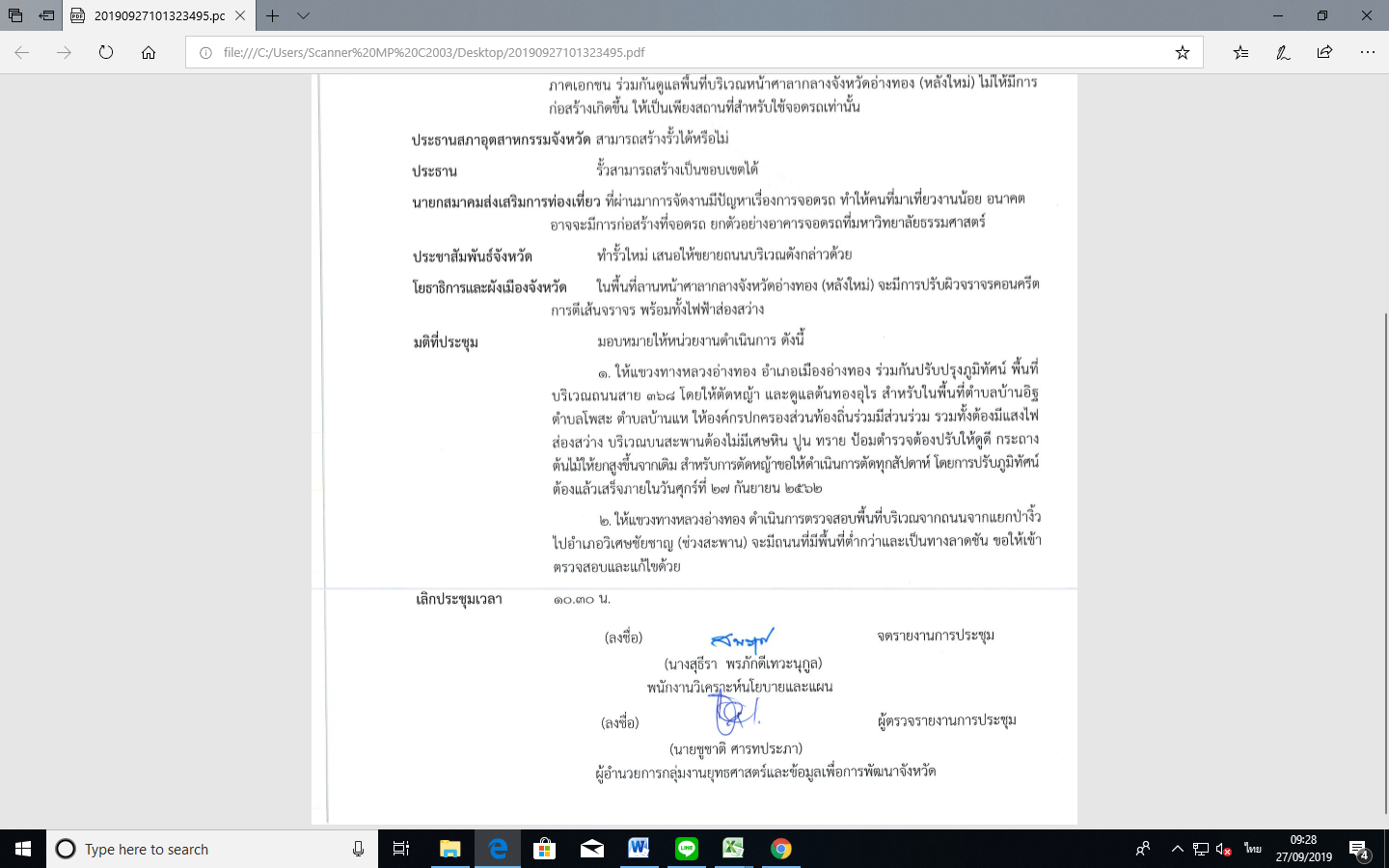  (ลงชื่อ)       					จดรายงานการประชุม			    	    (นางสุธีรา  พรภักดีเทวะนุกูล)  พนักงานวิเคราะห์นโยบายและแผน(ลงชื่อ) 	   					ผู้ตรวจรายงานการประชุม   	     (นายชูชาติ ศารทประภา)     	         ผู้อำนวยการกลุ่มงานยุทธศาสตร์และข้อมูลเพื่อการพัฒนาจังหวัดที่กิจกรรมงบประมาณ(บาท)จำนวนที่กันเงิน(บาท)ความก้าวหน้าหน่วยงานดำเนินการ1ก่อสร้างถนนคอนกรีตเสริมเหล็ก หมู่ที่ 11 ตำบลรำมะสัก อำเภอโพธิ์ทอง เชื่อมต่อหมู่ที่ 8 ตำบลวังน้ำเย็น และหมู่ที่ 9 ตำบลสีบัวทอง อำเภอแสวงหาจังหวัดอ่างทอง34,625,60024,213,000สัญญาสิ้นสุด10 พ.ย. 62ผลงาน 100%อยู่ระหว่างจัดทำเอกสารเบิกจ่ายอำเภอโพธิ์ทอง2ปรับปรุงคันป้องกันน้ำท่วมบริเวณชุมชนบ้านรอ ตำบลบางแก้ว ถึงประตูน้ำคลองบางแก้ว หมู่ที่ 10 ตำบลบ้านอิฐ อำเภอเมืองอ่างทอง จังหวัดอ่างทอง6,579,0004,547,500สัญญาสิ้นสุด30 ต.ค. 62ผลงาน 15%สำนักงานโยธาฯ3- เครื่องสูบน้ำแบบ Vertical turbine pump มีความสามารถสูบน้ำได้ไม่น้อยกว่า 600 ลบ.ม/ชม. ที่ HEAD 15 เมตรและตามคุณลักษณะทั่วไป จำนวน 3 ชุด- ก่อสร้างโรงสูบน้ำ	4,776,0004,098,528ผลงาน 90 %
- ก่อสร้างอาคารโรงสูบน้ำ แล้วเสร็จ 100 % จำนวน 1 โรง
- ติดตั้งหม้อแปลงขยายเขตไฟฟ้าแล้วเสร็จ ครบทั้ง 3 จุด
- ติดตั้งเครื่องสูบน้ำไฟฟ้าพร้อมท่อขนาด 12 นิ้ว แล้วเสร็จครบทั้ง 3 เครื่อง (ติดตั้งในโรงที่ก่อสร้างใหม่ 1 จุด 1 เครื่อง และในโรงสูบน้ำที่มีอยู่เดิม 2 จุด 2 เครื่อง)
งานที่ยังดำเนินการไม่แล้วเสร็จ
- เดินระบบไฟฟ้าจากหม้อแปลงเข้าสู่เครื่องสูบน้ำ
- ทดสอบการเดินระบบสูบน้ำ
- เก็บงานความเรียบร้อยและความสะอาดบริเวณก่อสร้างอำเภอเมืองอ่างทอง3- เครื่องสูบน้ำแบบ Vertical turbine pump มีความสามารถสูบน้ำได้ไม่น้อยกว่า 600 ลบ.ม/ชม. ที่ HEAD 15 เมตรและตามคุณลักษณะทั่วไป จำนวน 3 ชุด- ก่อสร้างโรงสูบน้ำ	480,000288,072ผลงาน 90 %
- ก่อสร้างอาคารโรงสูบน้ำ แล้วเสร็จ 100 % จำนวน 1 โรง
- ติดตั้งหม้อแปลงขยายเขตไฟฟ้าแล้วเสร็จ ครบทั้ง 3 จุด
- ติดตั้งเครื่องสูบน้ำไฟฟ้าพร้อมท่อขนาด 12 นิ้ว แล้วเสร็จครบทั้ง 3 เครื่อง (ติดตั้งในโรงที่ก่อสร้างใหม่ 1 จุด 1 เครื่อง และในโรงสูบน้ำที่มีอยู่เดิม 2 จุด 2 เครื่อง)
งานที่ยังดำเนินการไม่แล้วเสร็จ
- เดินระบบไฟฟ้าจากหม้อแปลงเข้าสู่เครื่องสูบน้ำ
- ทดสอบการเดินระบบสูบน้ำ
- เก็บงานความเรียบร้อยและความสะอาดบริเวณก่อสร้างอำเภอเมืองอ่างทอง4ซ่อมสร้างถนนคอนกรีตเสริมเหล็ก สายหมู่ที่ 6 บ้านท่าลอบ ตำบลรำมะสัก อำเภอโพธิ์ทอง จังหวัดอ่างทอง3,000,0002,920,000สัญญาสิ้นสุด16 พ.ย. 62 ผลงาน 100%ส่งมอบงาน 7 พ.ย. 62อำเภอโพธิ์ทอง5 ก่อสร้างถนนคอนกรีตเสริมเหล็ก พร้อมไฟฟ้าส่องสว่างบริเวณอาคารพิพิธภัณฑ์บ้านเรือนไทย หมู่ที่ 6 ตำบลไผ่ดำพัฒนาอำเภอวิเศษชัยชาญ จังหวัดอ่างทอง 330,000330,000สัญญาสิ้นสุด19 พ.ย. 62 ผลงาน 100%อำเภอวิเศษชัยชาญ6ก่อสร้างถนนคอนกรีตเสริมเหล็ก หมู่ที่ 11 ตำบลรำมะสัก อำเภอโพธิ์ทอง เชื่อมต่อหมู่ที่ 8 ตำบลวังน้ำเย็น และหมู่ที่ 9 ตำบลสีบัวทอง อำเภอแสวงหา จังหวัดอ่างทอง305,900305,900สัญญาสิ้นสุด17 พ.ย. 62 ผลงาน 100%ส่งมอบงาน 7 พ.ย. 62 อยู่ระหว่างตรวจรับอำเภอโพธิ์ทองรวมทั้งสิ้นรวมทั้งสิ้น15,470,00012,490,000ที่กิจกรรมงบประมาณ(บาท)จำนวนที่กันเงินความก้าวหน้าหน่วยงานดำเนินการ1ก่อสร้างกำแพงดินรอบพิพิธภัณฑ์บ้านเรือนไทย ตำบลไผ่ดำพัฒนา อำเภอวิเศษชัยชาญ จังหวัดอ่างทอง8,500,0007,210,052.46สัญญาสิ้นสุด12 ก.พ. 63 อำเภอได้ประชุมและมีหนังสือแจ้งผู้รับจ้างเข้าทำงานอำเภอวิเศษชัยชาญ2ก่อสร้างระบบป้องกันน้ำท่วมพื้นที่ชุมชนบริเวณริมคลองลำท่าแดง ถึงถนนเทศบาล 16 อำเภอเมืองอ่างทอง37,479,00024,748,110สัญญาสิ้นสุด27 ก.ค. 63ผลงาน 100%อยู่ระหว่างจัดทำเอกสารเบิกจ่ายสำนักงานโยธาธิการและผังเมืองจังหวัดอ่างทอง3ก่อสร้างอาคารป้องกันตลิ่งหน้าวัดวังน้ำเย็น ตำบลวังน้ำเย็น อำเภอแสวงหา จังหวัดอ่างทอง25,000,0001,559,005.15สัญญาสิ้นสุด16 พ.ย. 63 ผลงาน 95%โครงการชลประทานอ่างทอง4ก่อสร้างโดมอเนกประสงค์ (บริเวณพิพิธภัณฑ์บ้านเรือนไทย)2,000,0001,695,000สัญญาสิ้นสุด24 มี.ค. 63ผลงาน 10%อำเภอวิเศษชัยชาญ5อาคารป้องกันตลิ่ง หน้าวัดวังน้ำเย็นตำบลวังน้ำเย็น อำเภอแสวงหาจังหวัดอ่างทอง1,700,000138,532.67สัญญาสิ้นสุด16 พ.ย. 62 ผลงาน 90%อำเภอวิเศษชัยชาญที่หน่วยงานดำเนินการผลการดำเนินงานผลการดำเนินงานผลการดำเนินงานผลการดำเนินงานผลการดำเนินงานผลการดำเนินงานที่หน่วยงานดำเนินการเบิกจ่ายแล้วเบิกจ่ายแล้วผลการดำเนินงาน 100%ผลการดำเนินงาน 100%อยู่ระหว่างดำเนินการอยู่ระหว่างดำเนินการที่หน่วยงานดำเนินการจำนวนโครงการงบประมาณ(บาท)จำนวนโครงการงบประมาณ(บาท)จำนวนโครงการงบประมาณ(บาท)1อำเภอเมืองอ่างทอง-2,470,000.00--12,470,000.002อำเภอวิเศษชัยชาญ--3660,400.001833,300.003อำเภอโพธิ์ทอง--107,055,400.0041,881,000.004อำเภอป่าโมก4704,000.00----5อำเภอไชโย1240,582.50----6อำเภอแสวงหา--1206,200.0041,472,500.007โครงการชลประทานอ่างทอง--1030,721,600.4825140,267,702.57รวมรวม53,414,582.502438,643,600.4835146,924,502.57รายการงบประมาณจำนวน(บาท)งบประมาณในกรอบวงเงิน (Y1)297,785,600งบประมาณนอกกรอบวงเงิน (Y2)297,251,200งบบริหาร8,000,000รวมทั้งสิ้น603,000,800รายการงบประมาณจำนวน(บาท)ร้อยละงบลงทุน185,121,30089.82งบดำเนินงาน12,979,1006.30งบบริหาร8,000,0003.88รวมทั้งสิ้น206,100,400100ประเด็นการพัฒนาหน่วยงานที่ผู้ว่าราชการจังหวัดกำหนดให้เข้าร่วมด้านการเกษตรยึดตามที่เชิญไว้เดิมทั้งหมดด้านการท่องเที่ยว1. สำนักงานส่งเสริมการปกครองท้องถิ่นจังหวัดอ่างทอง2. สำนักงานพระพุทธศาสนาจังหวัดอ่างทอง3. เทศบาลตำบลแสวงหา4. องค์การบริหารส่วนตำบลราชสถิตย์5. สภาอุตสาหกรรมท่องเที่ยวจังหวัดอ่างทอง6. หอการค้าจังหวัดอ่างทองด้านบริหารจัดการน้ำ1. ที่ทำการปกครองจังหวัดอ่างทอง2. สำนักงานส่งเสริมการปกครองท้องถิ่นจังหวัดอ่างทอง3. สำนักงานเจ้าท่าภูมิภาคสาขาอยุธยา4. เทศบาลตำบลแสวงหา5. องค์การบริหารส่วนตำบลราชสถิตย์ด้านการคมนาคมและ Logistic1. ตำรวจภูธรจังหวัดอ่างทอง2. ขนส่งจังหวัดอ่างทอง3. สำนักงานเจ้าท่าภูมิภาคสาขาอยุธยา